上海交通大学人文社科高级学术课程文史哲方向上课地点：上海      学制：2.5年    学费：101900元【课程背景】人文社科是人文科学和社会科学的总称，指对古今文学的研究，包括文学、历史学、哲学、语言学、文艺学、美学、教育学、伦理学、宗教学、政治学、法学、经济学等研究并阐述各种社会现象及其发展规律。管理者的人文底蕴、视野和思维决定了组织发展的高度和未来。随着中国企业的不断发展，在借鉴现代西方管理理念的同时，中国企业的战略和管理更要根植于中国的历史和文化。“以铜为镜，可整衣冠，以人为镜，可以知得失；以史为镜，可以知兴衰”， 历史的沉浮，大国的崛起，中华五千年博大精深的传统文化，正是领导者追寻历史脚步，领悟古老智慧精髓，提炼现代管理之道的基础。上海交通大学人文社科高级研修课程以洞察历史与文化的全新视角，超越一般管理的理念和方法，着力以人文的大智慧为各类高层管理者增强修养，拓展视野，全面提升管理与领导能力。【项目特色】★为专业人士订制的应用人文教育项目本课程专为接受过硕士教育或3年以上企业高管经验的专业人士所设计，为大家提供持续深入学习的平台，以进一步丰富和拓展已有知识结构。提升人文素养的同时提升管理智慧。★ 阵容强大的师资队伍本课程以上海交通大学及各高校名师大家、博导级教授担纲授课。此外还将在其他国外著名高校选聘一批学术功底深厚、授课经验丰富的专家学者。★ 独具特色的课程结构课程设计以一流高校文史哲博士研究生相关培养方案为本源，在确保科学性与学术性的基础上，突出实用性、新颖性与前沿性。★ 内容丰富的学习安排除课堂授课外，还将在双向选择的前提下，安排指导教师对学员进行一对一的指导，为学员提供参加课题研究或学术活动的机会。【院校介绍】上海交通大学: 是我国历史最悠久、享誉海内外的著名高等学府之一，是教育部直属并与上海市共建的全国重点大学。 经过120多年的不懈努力，上海交通大学已经成为一所“综合性、研究型、国际化”的国内一流、国际知名大学。上海交大人文学科历史：上海交通大学历来注重人文教育。早在1908年，学校便开设国文科。唐文治校长亲自主讲国文课，其独创的吟诵诗文之唐调已成为宝贵的文化遗产。辜鸿铭、蔡元培、张元济、傅雷、李叔同、黄炎培、邵力子等人文大师先后在此任教或求学。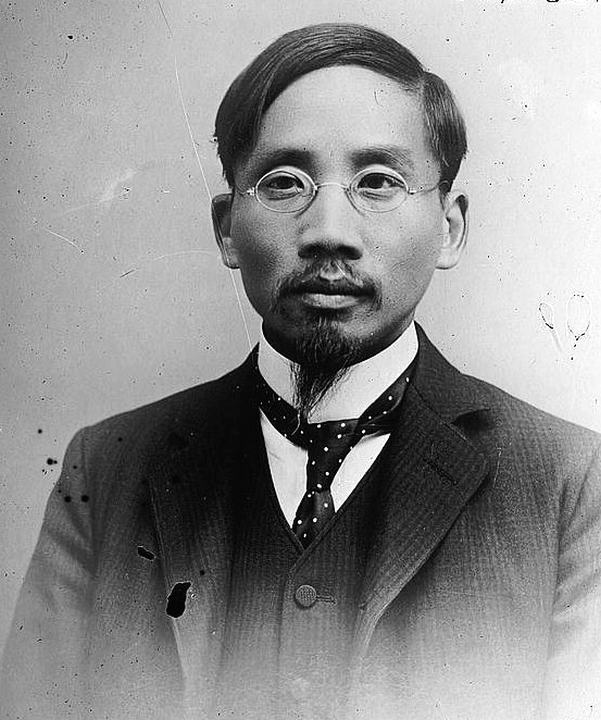 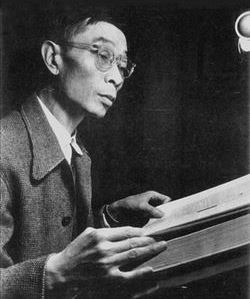 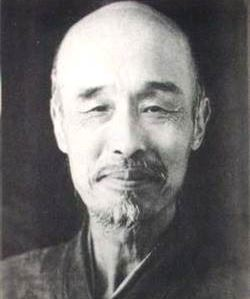 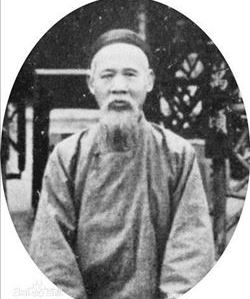 依托研究机构院所：截至2019年12月，学校共有教授982名；中国科学院院士22名、中国工程院院士22名（包括1名两院院士），“长江学者”特聘教授和讲座教授共144名，国家杰出青年基金获得者144名，青年拔尖人才24名，长江青年学者28名，优秀青年科学基金获得者86名，国家重点基础研究发展计划（973计划）首席科学家36名（青年科学家2名），国家重大科学研究计划首席科学家14名，国家基金委创新研究群体16个，教育部创新团队20个，国家重点研发计划项目获得者73名（青年项目获得者7名）。【报名条件】1、已获硕士学位，希望继续深造者（特优本科生可酌情录取）；2、政府机关、企业等高中层领导；高校、研究机构研究人员；符合报名条件的其他人员。【学习安排】1、学制：总学制两年半，其中课程学习两年，课程论文撰写半年。2、学习时间：两年课程学习，每月集中授课一次，每次2-3天，寒暑假不上课。3、另有多次不定期高端智库论坛与专家讲座。【课程设置】【部分师资】林安梧	台湾师范大学哲学教授、山东大学特聘教授、博导左克厚	青海师范大学文学系教授、博导齐善鸿	南开大学企业文化研究中心主任、教授、博导高宣扬	上海交通大学哲学系讲席教授、博导刘灿梁	台湾淡江大学企管系教授、博导骆玉明	复旦大学哲学系教授、博导鲍鹏山	上海开放大学教授、博导方志远	江西师范大学教授、博导詹石窗	四川大学哲学系教授、博导黄朴民	中国人民大学国学院教授、执行院长、博导马  勇	中国社会科学院近代史研究所研究员、博导谭德贵	中国社会科学院易学研究所研究员、博导傅延龄	北京中医药大学教授、医生、博导吴晓明 复旦大学哲学院教授、博导，上海哲学学会会长，教育部“长江学者”。注：具体课程设置与师资，以实际教学计划为准。【学习费用】1、学费人民币99000元/人（含学费、课间茶歇费、结业论文指导费、结业考试费及结业费等），资料费2000元，报名费900元，总计人民币101900元；交通、食宿费用自理。账户名称：上海交通大学 银行账号：439059226890开户银行：中国银行上海市上海交通大学支行备注信息：交大人文课程【关于证书】1、学员修完全部课程且考核合格者，将获得上海交通大学颁发的结业证书（钢印、红印、统一编号）；2、符合申博条件的同学可参照高校有关规定申请。【报名程序】1、学员提交报名申请表、个人身份证复印件、研究生学历或学位证书复印件/研究生同等学力证书复印件、2寸免冠照2张；2、学校审核学员报名申请资料，安排面试笔试，择优录取；3、学校向已录取学员寄发录取通知书；学员收到后按规定方式与时间交纳学费；4、学员在开学当日持交费凭证办理报名注册、领取相关资料，正式入学。上交大博士班学员报名表报名专业:                                  填表时间:     年   月   日人文概论●文学概论 ●哲学概论 ●史学概论史学篇●中国历史要籍/古典文献●史记/资治通鉴●世界史哲学篇●儒释道三家关系 ●易经与管理智慧 ●西方哲学●宗教哲学●马克思哲学文学篇●古代汉语●中国文学与文化创新 ●西方文学●文化艺术及文化美学管理韬略篇●博弈论与孙子兵法 ●儒家管理思想 ●法家管理思想●道家管理思想  人文素养与经典导读●《论语/大学》 ●《易经/道德经》 ●《坛经》●《中国诗学/诗画鉴赏》●《美学》 ●《学术论文写作指导》姓    名性    别民    族出生年月籍    贯身份证号最后学历毕业时间毕业学校联系方式家庭电话手  机联系方式办公电话传  真联系方式邮    编E-mail联系方式QQMSN联系方式通讯地址工作履历起止时间起止时间单位名称单位名称单位名称单位名称职位职务工作履历工作履历工作履历教 育(培训)经 历起止时间起止时间学   校学   校学   校学   校专  业教 育(培训)经 历教 育(培训)经 历教 育(培训)经 历可提供证书□毕业证书            □学位证书              □结业证书□毕业证书            □学位证书              □结业证书□毕业证书            □学位证书              □结业证书□毕业证书            □学位证书              □结业证书□毕业证书            □学位证书              □结业证书□毕业证书            □学位证书              □结业证书□毕业证书            □学位证书              □结业证书其 他是否需要协助解决住宿：是（  ）     否（  ）是否需要协助解决住宿：是（  ）     否（  ）是否需要协助解决住宿：是（  ）     否（  ）是否需要协助解决住宿：是（  ）     否（  ）是否需要协助解决住宿：是（  ）     否（  ）是否需要协助解决住宿：是（  ）     否（  ）是否需要协助解决住宿：是（  ）     否（  ）备 注